Муниципальное бюджетное общеобразовательное учреждение_______«Средняя школа №1 города Евпатории Республики Крым»_____297408 Российская Федерация,  Республика Крым, город Евпатория, ул. . Интернациональная,55+73 (6569) 4 34 48, +73 (6569) 2 59 10, E-mail: school_1@mail.ruП Р И К А З от   29.05.								          № 375Об утверждении ПоложенияНа основании письма  Управления по надзору и контролю за соблюдением законодательства в сфере образования от 26.02.2020г. № 216/09-13, -ПРИКАЗЫВАЮ:Положение о порядке заполнения, учета, выдач, заказа и списания аттестатов об основном общем и среднем общем образовании и их дубликатов в МБОУ «СШ №1», утвержденное приказом директора  от 31.08.2015г. № 01-05/273 считать утратившим силу.Утвердить « Положение о порядке заполнения, учета, выдач, заказа и списания аттестатов об основном общем и среднем общем образовании и их дубликатов в МБОУ «СШ №1» (с изменениями).Контроль исполнения приказа оставляю за собой.Директор                                                Э.М. Леонова УТВЕРЖДЕНОПриказом директора школы  от 29.05.2020г.  № 375ПОЛОЖЕНИЕО ПОРЯДКЕ ЗАПОЛНЕНИЯ, УЧЕТА, ВЫДАЧИ, ЗАКАЗА И СПИСАНИЯ АТТЕСТАТОВ ОБ ОСНОВНОМ ОБЩЕМ И СРЕДНЕМ ОБЩЕМ ОБРАЗОВАНИИ   И ИХ ДУБЛИКАТОВ  в  МБОУ «СШ №1»(с изменениями)I. Общие положенияНастоящий Порядок организации работы по заполнению, учету и выдачи документов строгой отчетности (далее - Порядок) устанавливает требования к организации работы по учету и выдаче документов строгой отчетности в муниципальном бюджетном общеобразовательном учреждении «Средняя школа №1 города Евпатории Республики Крым» (далее - Учреждение). Настоящий Порядок устанавливается в соответствии со следующими нормативно - правовыми документами:Федеральным законом от 29.12.2012 № 273-Ф3 «Об образовании в Российской Федерации», частью 4 статьи 60;Приказом Министерства образования и науки Российской Федерации от 14.02.2014 № 115 «Об утверждении Порядка заполнения, учета и выдачи аттестатов об основном общем и среднем общем образовании и их дубликатов».Приказ Минфина России от 1 декабря 2010 г. № 157н  «Об утверждении единого плана счетов бухгалтерского учета для органов государственной власти (государственных органов), органов местного самоуправления, органов управления государственными внебюджетными фондами, государственных академий наук, государственных (муниципальных) учреждений и инструкции по его применению»; Приказ Минобрнауки России от 23 июня 2014 г.№ 685 «Об утверждении порядка выдачи медали «За особые успехи в учении». Порядок заполнения, учета и выдачи аттестатов об основном общем и среднем общем образовании и их дубликатов (далее - Порядок) устанавливает требования к заполнению и учету аттестатов об основном общем и среднем общем образовании (далее - аттестаты) и их дубликатов, а также правила выдачи аттестатов и их дубликатов.II. Заполнение бланков аттестатов и приложений к ним3. Бланки титула аттестата и приложения к нему (далее вместе - бланки) заполняются на русском языке с помощью печатных устройств электронной вычислительной техники шрифтом Times New Roman черного цвета размера 11п с одинарным межстрочным интервалом, в том числе с использованием компьютерного модуля заполнения аттестатов и приложений к ним.4. При заполнении бланка титула аттестата:4.1. В левой части оборотной стороны бланка титула аттестата после строки, содержащей надпись "Дата выдачи", на отдельной строке с выравниванием по центру указывается дата выдачи аттестата с указанием числа (арабскими цифрами), месяца (прописью в родительном падеже) и года (четырехзначное число арабскими цифрами, слово "года").4.2. В правой части оборотной стороны бланка титула аттестата указываются следующие сведения:а) после строки, содержащей надпись "Настоящий аттестат свидетельствует о том, что", с выравниванием по центру:на отдельной строке (при необходимости - в несколько строк) - фамилия выпускника (в именительном падеже), размер шрифта может быть увеличен не более чем до 20п;на отдельной строке (при необходимости - в несколько строк) - имя и отчество (при наличии) выпускника (в именительном падеже), размер шрифта может быть увеличен не более чем до 20п.Фамилия, имя и отчество (при наличии) выпускника указываются полностью в соответствии с документом, удостоверяющим его личность.б) в строке, содержащей надпись "в ____ году окончил(а)", после предлога "в" - год окончания организации, осуществляющей образовательную деятельность (четырехзначное число арабскими цифрами);в) после строки, содержащей надпись "в ____ году окончил(а)", на отдельной строке (при необходимости - в несколько строк) - полное официальное наименование организации, осуществляющей образовательную деятельность (в винительном падеже), в соответствии с уставом.г) после строк, содержащих надпись "Руководитель организации, осуществляющей образовательную деятельность", на отдельной строке - подпись руководителя организации, осуществляющей образовательную деятельность, с последующей ее расшифровкой: фамилия и инициалы в именительном падеже.5. При заполнении бланка приложения к аттестату об основном общем/среднем общем образовании (далее - бланк приложения):5.1. В правой части лицевой стороны бланка приложения указываются с выравниванием по центру следующие сведения:а) после строк, содержащих надпись "к аттестату об основном общем образовании" ("к аттестату о среднем общем образовании") на отдельной строке - нумерация бланка аттестата;б) после строки, содержащей нумерацию бланка аттестата:на отдельной строке (при необходимости - в несколько строк) - фамилия;на отдельной строке (при необходимости - в несколько строк) - имя и отчество (при наличии) выпускника (в именительном падеже);в) после строки, содержащей надпись "Дата рождения", на отдельной строке - дата рождения выпускника с указанием числа (арабскими цифрами), месяца (прописью в родительном падеже) и года (четырехзначное число арабскими цифрами, слово "года").5.2. В левой части лицевой стороны бланка приложения указываются следующие сведения:а) после строки, содержащей надпись "Дополнительные сведения", на отдельных строках с выравниванием по левому краю (размер шрифта может быть уменьшен не более чем до 9п) - наименования учебных курсов, предметов, дисциплин, изученных выпускником в объеме менее 64 часов за два учебных года, в том числе в рамках платных дополнительных образовательных услуг, оказываемых организацией, осуществляющей образовательную деятельность.Наименования учебных курсов, предметов, дисциплин записываются на отдельных строках с прописной (заглавной) буквы, без порядковой нумерации, в именительном падеже.Последовательность указания дополнительных сведений определяется организацией, осуществляющей образовательную деятельность, самостоятельно;б) после строки, содержащей надпись "Дата выдачи", на отдельной строке с выравниванием по центру - дата выдачи приложения с указанием числа (арабскими цифрами), месяца (прописью в родительном падеже) и года (четырехзначное число арабскими цифрами, слово "года");в) в строке, содержащей надпись "осуществляющей образовательную деятельность", - фамилия и инициалы руководителя организации, осуществляющей образовательную деятельность, с выравниванием вправо.5.3. В левой и правой частях оборотной стороны бланка приложения указываются сведения о результатах освоения выпускником образовательной программы соответствующего уровня:а) в графе "Наименование учебных предметов" на отдельных строках с выравниванием по левому краю - наименования учебных предметов в соответствии с учебным планом образовательной программы соответствующего уровня;названия учебных предметов записываются с прописной (заглавной) буквы, без порядковой нумерации, в именительном падеже со следующими допустимыми сокращениями и аббревиатурой:Информатика и ИКТ - Информатика;Физическая культура - Физкультура;Мировая художественная культура - МХК;Изобразительное искусство - ИЗО;Основы безопасности жизнедеятельности - ОБЖ.Название учебного предмета "Иностранный язык" уточняется записью (в скобках), указывающей, какой именно иностранный язык изучался выпускником. При этом допускается сокращение слова в соответствии с правилами русской орфографии (английский - (англ.), французский - (франц.); при необходимости допускается перенос записи на следующую строку.б) в графе "Итоговая отметка" на отдельных строках, соответствующих указанным в графе "Наименование учебных предметов" учебным предметам, с выравниванием по левому краю - итоговые отметки выпускника:по каждому учебному предмету инвариантной части базисного учебного плана;по каждому учебному предмету вариативной части учебного плана организации, осуществляющей образовательную деятельность, изучавшемуся выпускником, в случае если на его изучение отводилось по учебному плану организации, осуществляющей образовательную деятельность, не менее 64 часов за два учебных года;по учебным предметам, изучение которых завершилось до 9 класса (изобразительное искусство, музыка и другие).Итоговые отметки за 9 класс по русскому языку и двум учебным предметам, сдаваемым по выбору обучающегося, определяются как среднее арифметическое годовой и экзаменационной отметок выпускника и выставляются в аттестат целыми числами в соответствии с правилами математического округления.В аттестат об основном общем образовании вносится учебный предмет «Математика».В случае, если в учебном плане образовательной организации указаны курсы «Алгебра» и «Геометрия», то в аттестат выставляется отметка, определяемая как среднее арифметическое годовой отметки выпускника за 9 класс (средняя арифметическая отметка за изучение в 9 классе учебных предметов «Алгебра» и «Геометрия») и отметки, полученной при прохождении государственной итоговой аттестации по образовательным программам основного общего образования по учебному предмету «Математика».Учитывая изложенное, рекомендуется в классных журналах 9-х классов на предметной странице учебного курса «Алгебра» после отметки «годовая» в следующих четырех столбцах последовательно выставить отметки:«годовая геометрия» (отметки перенести со страницы «Геометрия»);«годовая математика» (среднее арифметическое годовых отметок по  алгебре и геометрии);«экзамен» (отметки обучающихся, полученные при прохождениигосударственной	итоговой	аттестации	по образовательным	программам основного общего образования по учебному предмету «Математика»);«итоговая» (среднее арифметическое годовой отметки по «Математике» и экзаменационной).На страницах сводной ведомости учета успеваемости учащихся в свободном поле после всех учебных предметов учебного плана выставляютсягодовая, экзаменационная и итоговая отметки по учебному предмету «Математика».Предлагаемые образцы оформления предметной страницы учебного предмета «Алгебра» и сводной ведомости учета успеваемости учащихся представлены в таблицах (Приложение 1)Итоговые отметки за 9 класс по другим учебным предметам выставляются на основе годовой отметки выпускника за 9 класс.Итоговые отметки за 11 класс определяются как среднее арифметическое полугодовых и годовых отметок обучающегося за каждый год обучения по образовательной программе среднего общего образования и выставляются в аттестат целыми числами в соответствии с правилами математического округления.Выпускникам, освоившим основные образовательные программы основного общего и среднего общего образования в формах семейного образования, самообразования либо обучавшимся по не имеющей государственной аккредитации образовательной программе, прошедшим экстерном государственную итоговую аттестацию в организации, осуществляющей образовательную деятельность, реализующей имеющие государственную аккредитацию образовательные программы основного общего и среднего общего образования и получившим удовлетворительные результаты, в аттестат выставляются отметки, полученные ими на промежуточной аттестации, проводимой организацией, осуществляющей образовательную деятельность, по всем учебным предметам инвариантной части базисного учебного плана.Итоговые отметки проставляются арабскими цифрами и в скобках - словами. При этом возможно сокращение слова в соответствии с правилами русской орфографии (удовлетворительно - удовл.).Записи "зачтено", "не изучал" не допускаются. На незаполненных строках приложения ставится "Z".6. Форма получения образования в аттестатах и приложениях к ним не указывается.7. Подписи руководителя организации, осуществляющей образовательную деятельность, проставляются чернилами, пастой или тушью черного, синего цветов.Подписи руководителя организации, осуществляющей образовательную деятельность, на аттестате и приложении к нему должны быть идентичными.Подписание документов факсимильной подписью не допускается.Аттестат и приложение к нему могут быть подписаны исполняющим обязанности руководителя организации, осуществляющей образовательную деятельность, или лицом, уполномоченным руководителем на основании соответствующего приказа. При этом перед надписью "Руководитель" указывается символ "/"(косая черта).8. Заполненные бланки заверяются печатью организации, осуществляющей образовательную деятельность. Печать проставляется на отведенном для нее месте. Оттиск печати должен быть ясным, четким и легко читаемым.9. Бланки после их заполнения тщательно проверяются на точность и безошибочность внесенных в них записей. Не допускаются подчистки, пропуски строк.Бланки, заполненные с ошибками или имеющие иные дефекты, внесенные при заполнении, считаются испорченными при заполнении и подлежат замене. Испорченные при заполнении бланки уничтожаются в установленном порядке.III. Заполнение дубликатов аттестатов и приложений к ним10. Дубликаты аттестата и приложения к нему (далее - дубликат) заполняются в соответствии с пунктами 3 - 9 настоящего Порядка.11. При заполнении дубликатов на бланках титула аттестата и приложения к нему справа в верхнем углу указывается слово "ДУБЛИКАТ".12. В дубликате аттестата после фамилии, имени, отчества (при наличии) выпускника указываются год окончания и наименование в соответствии с подпунктом в) пункта 4.2 настоящего Порядка той организации, осуществляющей образовательную деятельность, которую окончил выпускник.13. В дубликаты вносятся записи в соответствии с документами, имеющимися в личном деле выпускника, утратившего документ. При невозможности заполнения дубликата приложения к аттестату дубликат аттестата выдается без приложения к нему.14. Дубликат подписывается руководителем организации, осуществляющей образовательную деятельность, выдавшей дубликат. Дубликат может быть подписан исполняющим обязанности руководителя организации, осуществляющей образовательную деятельность, или должностным лицом, уполномоченным руководителем.IV. Учет бланков аттестатов и приложений к ним15. Бланки хранятся в организации, осуществляющей образовательную деятельность, как документы строгой отчетности и учитываются по специальному реестру.16. Передача приобретенных организацией, осуществляющей образовательную деятельность, бланков в другие организации, осуществляющие образовательную деятельность, не допускается.17. Для учета выданных аттестатов, приложений к ним, дубликатов аттестатов и дубликатов приложений к аттестатам в организации, осуществляющей образовательную деятельность, ведется книга регистрации выданных документов об образовании (далее - книга регистрации).18. Книга регистрации в организации, осуществляющей образовательную деятельность, ведется отдельно по каждому уровню общего образования и содержит следующие сведения:номер учетной записи (по порядку);фамилию, имя, отчество (при наличии) выпускника; в случае получения аттестата (дубликата аттестата, дубликата приложения к аттестату) по доверенности - также фамилию, имя и отчество (при наличии) лица, которому выдан документ;дату рождения выпускника;нумерацию бланка аттестата (бланка дубликата аттестата);наименования учебных предметов и итоговые отметки выпускника по ним;дату и номер приказа о выдаче аттестата (дубликата аттестата, дубликата приложения к аттестату);подпись уполномоченного лица организации, осуществляющей образовательную деятельность, выдавшего аттестат (дубликат аттестата, дубликат приложения к аттестату);подпись получателя аттестата (если документ выдан лично выпускнику либо по доверенности), либо дату и номер почтового отправления (если документ направлен через операторов почтовой связи общего пользования);дату выдачи аттестата (дубликата аттестата, дубликата приложения к аттестату).При выдаче дубликата аттестата и дубликата приложения к аттестату также отмечаются учетный номер записи и дата выдачи оригинала, нумерация бланка оригинала. При этом отметка о выдаче дубликата аттестата делается также напротив учетного номера записи выдачи оригинала.При обнаружении ошибок, допущенных при заполнении аттестата или одного из приложений, в год окончания выпускником организации, осуществляющей образовательную деятельность, выдача нового аттестата или приложения взамен испорченного фиксируется в книге регистрации за новым номером учетной записи. При этом напротив ранее сделанной учетной записи делается пометка "испорчен, аннулирован, выдан новый аттестат" с указанием номера учетной записи аттестата, выданного взамен испорченного.19. В книгу регистрации список выпускников текущего учебного года вносится в алфавитном порядке отдельно по каждому классу (со сквозной нумерацией), номера бланков - в возрастающем порядке.Записи в книге регистрации заверяются подписями классного руководителя, руководителя организации, осуществляющей образовательную деятельность, и печатью организации, осуществляющей образовательную деятельность, отдельно по каждому классу.Каждая запись о выдаче дубликата аттестата, дубликата приложения к аттестату заверяется подписью руководителя организации, осуществляющей образовательную деятельность, выдавшей аттестат, и скрепляется печатью организации, осуществляющей образовательную деятельность.20. Исправления, допущенные при заполнении книги регистрации, заверяются руководителем организации, осуществляющей образовательную деятельность, выдавшей аттестат, и скрепляются печатью организации, осуществляющей образовательную деятельность, со ссылкой на номер учетной записи.Листы книги регистрации пронумеровываются, книга регистрации прошнуровывается, скрепляется печатью организации, осуществляющей образовательную деятельность, с указанием количества листов в книге регистрации и хранится как документ строгой отчетности.V. Выдача аттестатов и приложений к ним21. Аттестат об основном общем образовании и приложение к нему выдаются лицам, завершившим обучение по образовательным программам основного общего образования и успешно прошедшим государственную итоговую аттестацию.Аттестат об основном общем образовании с отличием и приложение к нему выдаются выпускникам 9 класса, завершившим обучение по образовательным программам основного общего образования, успешно прошедшим государственную итоговую аттестацию (без учета результатов, полученных при прохождении повторной государственной итоговой аттестации) и имеющим итоговые отметки "отлично" по всем учебным предметам учебного плана, изучавшимся на уровне основного общего образования.Аттестат о среднем общем образовании и приложение к нему выдаются лицам, завершившим обучение по образовательным программам среднего общего образования и успешно прошедшим государственную итоговую аттестацию.Аттестат о среднем общем образовании с отличием и приложение к нему выдаются выпускникам 11 класса, завершившим обучение по образовательным программам среднего общего образования, успешно прошедшим государственную итоговую аттестацию (без учета результатов, полученных при прохождении повторной государственной итоговой аттестации) и имеющим итоговые отметки "отлично" по всем учебным предметам учебного плана, изучавшимся на уровне среднего общего образования.22. Аттестаты и приложения к ним выдаются выпускникам 9 и 11 классов теми организациями, осуществляющими образовательную деятельность, в которых они проходили государственную итоговую аттестацию, на основании решения педагогического совета организации, осуществляющей образовательную деятельность.Аттестаты и приложения к ним выдаются не позднее десяти дней после даты издания приказа  об отчислении выпускников.23. Дубликат аттестата и дубликат приложения к аттестату выдаются:взамен утраченного (поврежденного) аттестата и (или) приложения к аттестату;взамен аттестата и (или) приложения к аттестату, содержащего ошибки, обнаруженные выпускником после его получения;лицу, изменившему свою фамилию (имя, отчество).24. В случае утраты (повреждения) только аттестата либо в случае обнаружения в нем ошибок после получения его выпускником выдаются дубликат аттестата и дубликат приложения к нему, при этом сохранившийся подлинник приложения к аттестату изымается и уничтожается в установленном порядке.В случае утраты (повреждения) только приложения к аттестату либо в случае обнаружения в нем ошибок после его получения выпускником взамен выдается дубликат приложения к аттестату, на котором проставляется нумерация бланка сохранившегося аттестата.25. Аттестат (дубликат аттестата) выдается выпускнику организации, осуществляющей образовательную деятельность, лично или другому лицу при предъявлении им документа, удостоверяющего личность, и оформленной в установленном порядке доверенности, выданной указанному лицу выпускником, или по заявлению выпускника направляется в его адрес через операторов почтовой связи общего пользования заказным почтовым отправлением с уведомлением о вручении. Доверенность и (или) заявление, по которым был выдан (направлен) аттестат (дубликат аттестата), хранятся в личном деле выпускника.26. Выдача дубликата аттестата и (или) дубликата приложения к аттестату осуществляется на основании письменного заявления выпускника или его родителей (законных представителей), подаваемого в организацию, осуществляющую образовательную деятельность, выдавшую аттестат:при утрате аттестата или приложения к аттестату - с изложением обстоятельств утраты аттестата или приложения к аттестату, а также приложением документа, подтверждающего факт утраты (справки из органов внутренних дел, пожарной охраны, объявления в газете и других);при повреждении аттестата и (или) приложения к аттестату, при обнаружении ошибки, допущенной при заполнении - с изложением обстоятельств и характера повреждений, исключающих возможность дальнейшего использования или указанием допущенных ошибок, с приложением поврежденного (испорченного) аттестата и (или) приложения к аттестату, которые подлежат уничтожению в установленном порядке;при изменении фамилии (имени, отчества) выпускника - с приложением копий документов, подтверждающих изменение фамилии (имени, отчества) выпускника.Решение о выдаче или отказ в выдаче дубликата аттестата и (или) дубликата приложения к нему принимается организацией, осуществляющей образовательную деятельность, в месячный срок со дня подачи письменного заявления.27. О выдаче дубликата аттестата или дубликата приложения к аттестату организацией, осуществляющей образовательную деятельность, издается распорядительный приказ.  Копия распорядительного приказа, заявление выпускника и все основания для выдачи дубликата хранятся в личном деле выпускника.28. В случае изменения наименования организации, осуществляющей образовательную деятельность, дубликат аттестата и (или) дубликат приложения к аттестату выдается организацией, осуществляющей образовательную деятельность, вместе с документом, подтверждающим изменение наименования организации, осуществляющей образовательную деятельность.В случае реорганизации организации, осуществляющей образовательную деятельность, дубликат аттестата и (или) дубликат приложения к аттестату выдается организацией, осуществляющей образовательную деятельность, являющейся правопреемником.В случае ликвидации организации, осуществляющей образовательную деятельность, дубликат аттестата и (или) дубликат приложения к аттестату выдается организацией, осуществляющей образовательную деятельность, определяемой органом исполнительной власти субъекта Российской Федерации, осуществляющим государственное управление в сфере образования, или органом местного самоуправления, осуществляющим управление в сфере образования, в ведении которых находилась указанная организация, в соответствии с настоящим Порядком.29. Дубликаты аттестата и приложения к нему оформляются на бланках аттестата и приложения к нему, применяемых организацией, осуществляющей образовательную деятельность, на момент подачи заявления о выдаче дубликатов.VI. Учет и списание бланков аттестатов об основном общем / среднем общем образовании и приложений к ним.30. Бланки аттестатов об основном общем и среднем  общем образовании и приложения к ним, поступившие в учреждение, принимаются  директором образовательного  учреждения. Приемка производится в день поступления бланков документов. При приемке проверяется соответствие фактического количества, серий и номеров бланков документов данным, указанным в сопроводительных документах (накладных, квитанциях и т.п.). Операция по поступлению БСО отражается в  книге учета бланков строгой отчетности            (ф. 0504045) по  наименованиям, сериям и номерам.    Листы в книге должны быть пронумерованы, прошнурованы,  подписаны руководителем,  а также скреплены печатью учреждения. Допускается внесение исправлений, содержащих дату исправления, фамилии и инициалы, а так же подписи лиц, оформивших документы, в которые внесены исправления. 2.Возврат не использованных и испорченных БСО отражается в книге учета бланков строгой отчетности (ф.0504045).3.В бухгалтерском учете операции по учету   БСО отражаются на забалансовом  счете  03 «Бланки строгой отчетности» в разрезе ответственных за их хранение и (или) выдачу лиц, мест хранения в условной оценке: один бланк, один рубль.При выбытии.31. Согласно Приказ Минфина России от 1 декабря 2010 г. № 157н  п. 337 Внутренние перемещения бланков строгой отчетности в учреждении производятся  на основании первичного оправдательного документа - Акта приема-передачи. Все операции по выбытию БСО отражаются в книге учета бланков строгой отчетности                      (ф. 0504045) по  наименованиям, сериям и номерам. Выбытие БСО  в связи с выявлением порчи, хищений, недостачи, принятия  решения об их списании (уничтожении) производится на основании  Акта о списании бланков строгой отчетности (ф. 0504816) в условной оценке: один бланк, один рубль. (Приложение 2).В акте должен быть приведен состав комиссии по списанию, указаны дата и номер документа, которым данная комиссия была назначена, прописан период, за который производится списание. Списываемые БСО перечисляются с проставлением их номеров, серии и объяснением причин списания. Акт должен быть подписан членами комиссии и утвержден руководителем образовательного учреждения. При списании БСО, оформленных соответствующим образом и выданных учащимся по завершении процесса образования о получении ими определенного уровня образования, при выдаче дубликата и порчи БСО, учитываются данные специальных книг регистрации выданных документов об образовании. Книга регистрации выданных документов об образовании ведется в соответствии с требованиями Приказа Министерства образования и науки РФ  № 115 от 14.02.2014. К Акту  о списании бланков строгой отчетности (ф. 0504816) прикладывается выписка из Книги регистрации выданных документов об образовании, заверенная подписью руководителя учреждения и скрепленная печатью. 32 В случае уничтожения испорченных либо устаревших БСО составляются Акты о списании бланков строгой отчетности (ф. 0504816) отдельно на списание бланков о среднем общем образовании и основном общем образовании.Уничтожение испорченных  БСО следует производить в присутствии назначенной  приказом руководителя комиссией путем:- вырезания  номера и приклеивания данного номера к Акту о списании бланков строгой отчетности (ф. 0504816);-   далее производится полное уничтожение  испорченных БСО.    При этом Акты о списании бланков строгой отчетности (ф. 0504816) будут  являться одновременно и актами на уничтожение бланков строгой отчетности.33. По окончании выдачи БСО образовательное учреждение представляет в Централизованную бухгалтерию Отчет об израсходовании бланков документов об образовании и  Акт на списание бланков строгой отчетности (ф.0504816) с приложением заверенной руководителем выписки из Книги регистрации выданных документов об образовании На основании предоставленных документов сотрудник Централизованной бухгалтерии проводит сверку данных бухгалтерского учета с Книгой учета бланков строгой отчетности (ф. 0504045) о чем делается соответствующая запись.34. Бланки строгой отчетности  хранятся в условиях, исключающих несанкционированный доступ к ним, - в специально выделенном и оборудованном помещении,  в сейфе или в металлическом  шкафу с надежным внутренним или навесным замком, обеспечивающим их сохранность.VII. .Порядок учета и списания  медалей «За особые успехи в учении»35. Бухгалтерский Учет медалей осуществляется на забалансовом счете 07 «Награды, призы, кубки и ценные подарки, сувениры» в условной оценке один предмет один рубль.Медаль вручается одновременно с выдачей аттестата об образовании с отличием. При выдаче медалей делается соответствующая запись в книге регистрации выданных медалей (п.3 Порядка выдачи медали «За особые успехи в учении» утв. Приказом Минобрнауки России от 23 июня 2014 г.№ 685). По окончании выдачи медалей образовательное учреждение представляет в Централизованную бухгалтерию выписку из Книги регистрации выданных документов об образовании в части выданных аттестатов с отличием..36. Настоящее положение вступает в силу с момента его утверждения директором школы и до внесения в него измененеий.Приложение №1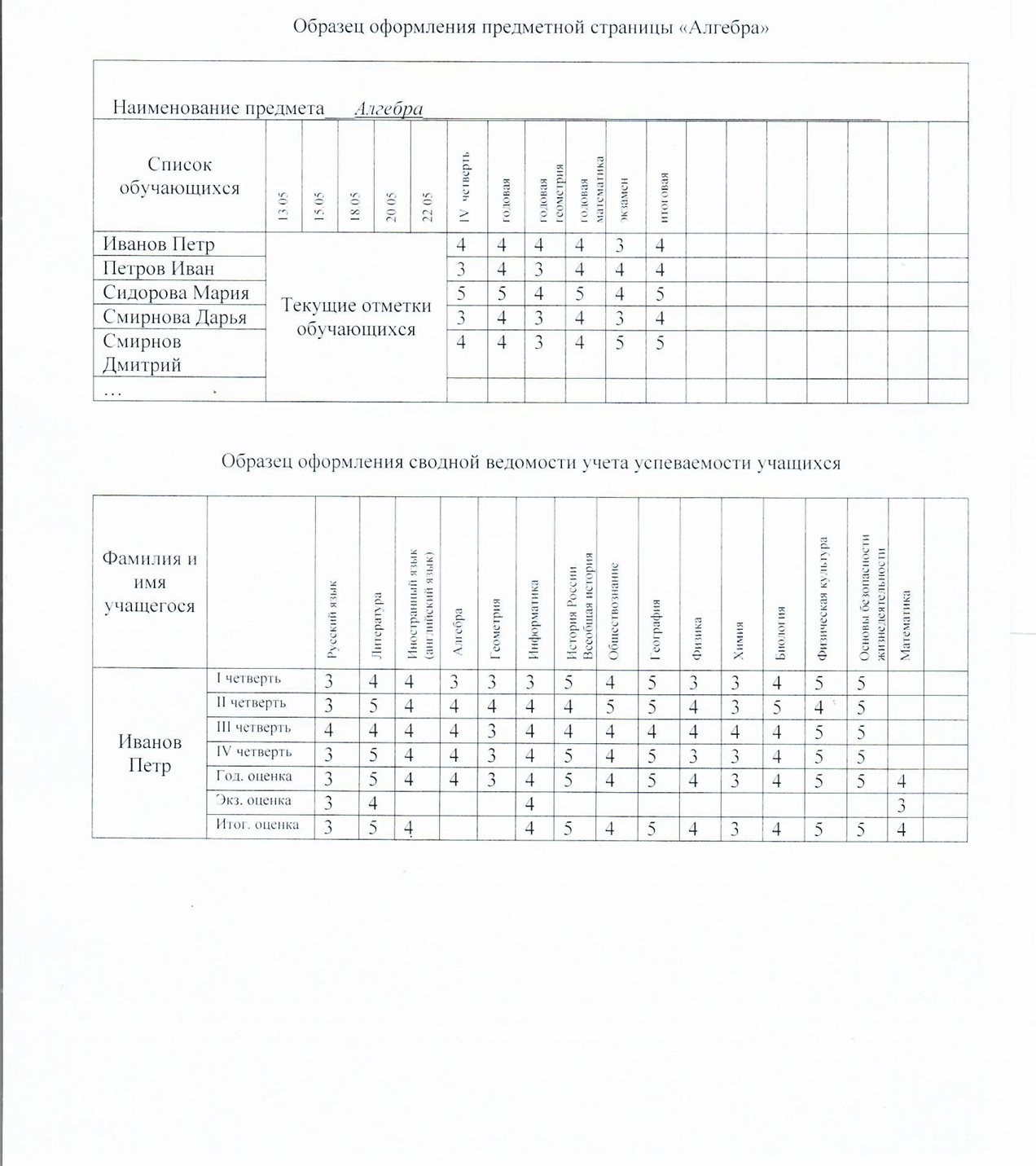 Приложение №2УтверждаюДиректор МБОУ «СШ №1»______________Э.М. Леонова«___» _____ 201___ г.Комиссия в составе   0подлежат списанию аттестаты об основном общем образовании:
ААКТ №01о списании бланков строгой отчетностио списании бланков строгой отчетностио списании бланков строгой отчетностио списании бланков строгой отчетностио списании бланков строгой отчетностио списании бланков строгой отчетностио списании бланков строгой отчетностио списании бланков строгой отчетностио списании бланков строгой отчетностио списании бланков строгой отчетностио списании бланков строгой отчетностио списании бланков строгой отчетностиКОДЫФорма по ОКУДФорма по ОКУДФорма по ОКУДФорма по ОКУДФорма по ОКУДФорма по ОКУДФорма по ОКУДФорма по ОКУДФорма по ОКУДФорма по ОКУДФорма по ОКУДФорма по ОКУД0504816от “”20г.ДатаУчреждениепо ОКПОИННИННИННИННИННИННИННКППМатериально ответственное лицоМатериально ответственное лицоДебет счетаКредит счетаназначенная приказом (распоряжением) от “”20г.  №, составила настоящий актв том, что за период с “”20г.  по “”20г.Бланк строгой отчетностиБланк строгой отчетностиБланк строгой отчетностиБланк строгой отчетностиБланк строгой отчетностиПричина списанияПричина списанияПричина списанияПричина списанияДата выдачиномерномерсериясериясерияПричина списанияПричина списанияПричина списанияПричина списанияДата выдачи1122233334Председателькомиссии(должность)(должность)(подпись)(подпись)(расшифровка подписи)Члены комиссии:(должность)(подпись)(расшифровка подписи)(должность)(подпись)(расшифровка подписи)(должность)(подпись)(расшифровка подписи)(должность)(подпись)(расшифровка подписи)“”20г.